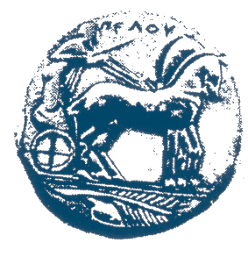 ΕΛΛΗΝΙΚΗ ΔΗΜΟΚΡΑΤΙΑΠΑΝΕΠΙΣΤΗΜΙΟ ΠΕΛΟΠΟΝΝΗΣΟΥ    Σχολη: ΜΗΧΑΝΙΚΩΝΤμημα: ΗΛΕΚΤΡΟΛΟΓΩΝ ΜΗΧΑΝΙΚΩΝ & ΜΗΧΑΝΙΚΩΝ ΥΠΟΛΟΓΙΣΤΩΝΔιεύθυνση: Μ. Αλεξάνδρου 1, Τηλ.:2610 - 369236, fax: 2610-369193Θέμα: Δημιουργία Εκπαιδευτικού Παιχνιδιού και Εικονικής Περιήγησης Μουσειακού ΧώρουΘέμα: Δημιουργία Εκπαιδευτικού Παιχνιδιού και Εικονικής Περιήγησης Μουσειακού ΧώρουΘέμα: Δημιουργία Εκπαιδευτικού Παιχνιδιού και Εικονικής Περιήγησης Μουσειακού ΧώρουΘέμα: Δημιουργία Εκπαιδευτικού Παιχνιδιού και Εικονικής Περιήγησης Μουσειακού ΧώρουΕπιβλέπων: Σπύρος Συρμακέσηςe-mail:syrma@uop.grΆτομα1Στόχοι Στόχος είναι η δημιουργία ενός εκπαιδευτικού παιχνιδιού για την υποστήριξη της ανάδειξης μουσειακού χώρου επίδειξης τεχνολογίας. Πέρα από το θεωρητικό τμήμα της εργασίας που αφορά διερεύνηση της τεχνολογίας, της υποδομής και των χαρακτηριστικών των εκπαιδευτικών παιχνιδιών θα υλοποιηθεί συγκεκριμένη εφαρμογή η οποία και θα δοκιμαστεί σε επιχειρησιακή λειτουργίαΣτόχοι Στόχος είναι η δημιουργία ενός εκπαιδευτικού παιχνιδιού για την υποστήριξη της ανάδειξης μουσειακού χώρου επίδειξης τεχνολογίας. Πέρα από το θεωρητικό τμήμα της εργασίας που αφορά διερεύνηση της τεχνολογίας, της υποδομής και των χαρακτηριστικών των εκπαιδευτικών παιχνιδιών θα υλοποιηθεί συγκεκριμένη εφαρμογή η οποία και θα δοκιμαστεί σε επιχειρησιακή λειτουργίαΣτόχοι Στόχος είναι η δημιουργία ενός εκπαιδευτικού παιχνιδιού για την υποστήριξη της ανάδειξης μουσειακού χώρου επίδειξης τεχνολογίας. Πέρα από το θεωρητικό τμήμα της εργασίας που αφορά διερεύνηση της τεχνολογίας, της υποδομής και των χαρακτηριστικών των εκπαιδευτικών παιχνιδιών θα υλοποιηθεί συγκεκριμένη εφαρμογή η οποία και θα δοκιμαστεί σε επιχειρησιακή λειτουργίαΣτόχοι Στόχος είναι η δημιουργία ενός εκπαιδευτικού παιχνιδιού για την υποστήριξη της ανάδειξης μουσειακού χώρου επίδειξης τεχνολογίας. Πέρα από το θεωρητικό τμήμα της εργασίας που αφορά διερεύνηση της τεχνολογίας, της υποδομής και των χαρακτηριστικών των εκπαιδευτικών παιχνιδιών θα υλοποιηθεί συγκεκριμένη εφαρμογή η οποία και θα δοκιμαστεί σε επιχειρησιακή λειτουργίαΑντικείμενοEdutainment, MIS  engineering, gamification, 3D representation ΑντικείμενοEdutainment, MIS  engineering, gamification, 3D representation ΑντικείμενοEdutainment, MIS  engineering, gamification, 3D representation ΑντικείμενοEdutainment, MIS  engineering, gamification, 3D representation Η εργασία περιλαμβάνειΣχεδιασμό και ανάπτυξη συστήματοςΣυγκριτική επισκόπηση ή μελέτη, και πλαίσιο αξιολόγησηςΑνάλυση και σχεδιασμό μοντέλωνΠρότυπη κατασκευήΗ εργασία περιλαμβάνειΣχεδιασμό και ανάπτυξη συστήματοςΣυγκριτική επισκόπηση ή μελέτη, και πλαίσιο αξιολόγησηςΑνάλυση και σχεδιασμό μοντέλωνΠρότυπη κατασκευήΗ εργασία περιλαμβάνειΣχεδιασμό και ανάπτυξη συστήματοςΣυγκριτική επισκόπηση ή μελέτη, και πλαίσιο αξιολόγησηςΑνάλυση και σχεδιασμό μοντέλωνΠρότυπη κατασκευήΗ εργασία περιλαμβάνειΣχεδιασμό και ανάπτυξη συστήματοςΣυγκριτική επισκόπηση ή μελέτη, και πλαίσιο αξιολόγησηςΑνάλυση και σχεδιασμό μοντέλωνΠρότυπη κατασκευήΣχετιζόμενα ΜαθήματαΠρωτεύοντα:Δευτερεύοντα: Σχετιζόμενα ΜαθήματαΠρωτεύοντα:Δευτερεύοντα: Σχετιζόμενα ΜαθήματαΠρωτεύοντα:Δευτερεύοντα: Σχετιζόμενα ΜαθήματαΠρωτεύοντα:Δευτερεύοντα: Υποχρεώσεις Παρουσίας: Δεν υπάρχουν υποχρεώσεις. Θα απαιτηθεί αρχική συνάντηση καθορισμού στόχων και τακτικές εξ αποστάσεων συναντήσεις για έλεγχο της πορείας προόδου.Υποχρεώσεις Παρουσίας: Δεν υπάρχουν υποχρεώσεις. Θα απαιτηθεί αρχική συνάντηση καθορισμού στόχων και τακτικές εξ αποστάσεων συναντήσεις για έλεγχο της πορείας προόδου.Υποχρεώσεις Παρουσίας: Δεν υπάρχουν υποχρεώσεις. Θα απαιτηθεί αρχική συνάντηση καθορισμού στόχων και τακτικές εξ αποστάσεων συναντήσεις για έλεγχο της πορείας προόδου.Υποχρεώσεις Παρουσίας: Δεν υπάρχουν υποχρεώσεις. Θα απαιτηθεί αρχική συνάντηση καθορισμού στόχων και τακτικές εξ αποστάσεων συναντήσεις για έλεγχο της πορείας προόδου.